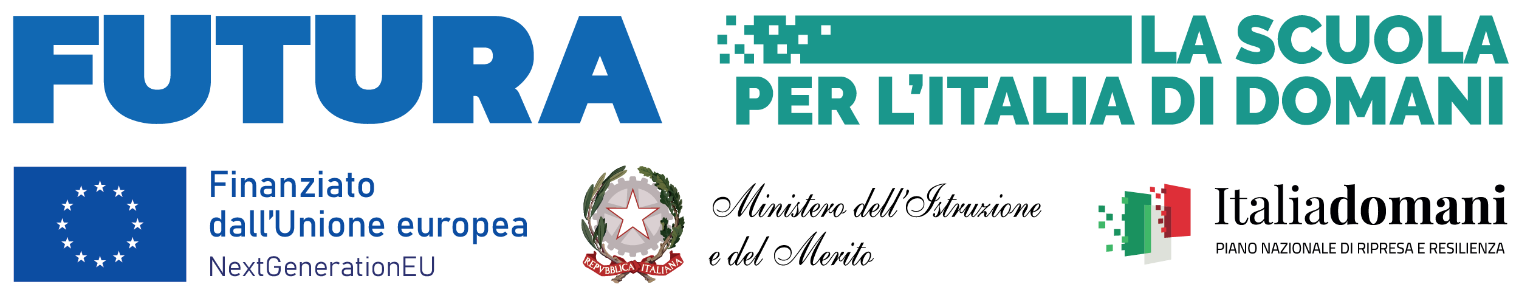 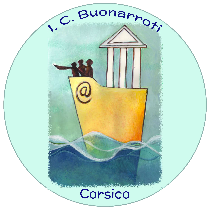 ISTITUTO COMPRENSIVO STATALE “BUONARROTI”Via IV Novembre 38 -20094 Corsico (MI)- tel. 02.45100100email: miic88800v@istruzione..it; p.e.c. miic88800v@pec.istruzione.itC.M. MIIC88800V – C.F. 80102470152www.icbuonarroticorsico.edu.itPIANO DIDATTICO PERSONALIZZATOAnno Scolastico …………ORDINE DI SCUOLA: PRIMARIA	 PLESSO:   CLASSE:REFERENTE INCLUSIONE :COORDINATORE DI TEAM: 1.DATI RELATIVI ALL’ALUNNONote1. Informazioni ricavabili da diagnosi e/o colloqui con lo specialista.2. Relazionalità con compagni/adulti (sa relazionarsi/ interagire, partecipa agli scambi comunicativi) approccio agli impegni scolastici (è autonomo, necessita di azioni di supporto…) capacità organizzative (sa gestirsi, sa gestire il materiale scolastico, sa organizzare un piano di lavoro …)3. Consapevolezza delle proprie difficoltà: ne parla, le accetta, elude il problema …4. Documentazione del percorso scolastico pregresso attraverso colloquio e\o informazioni desunte da griglie osservative ( continuità con ordini o classi precedenti di scuola).5. Rilevazione delle specifiche difficoltà che l’alunno presenta e dei suoi punti di forza.2.DESCRIZIONI DEL FUNZIONAMENTO DELLE ABILITÀ STRUMENTALI(Le informazioni possono essere ricavate dalla diagnosi specialistica e/o da prove standardizzate eseguite in classe)Note1. Diagnosi specialistica2. Prove standardizzate e/o semistrutturate3. Osservazione libera o sistematica (lettura subvocalica, segue con il dito, tempo impiegato in relazione alla media della classe nella lettura ….)4. Schede di autovalutazione (come leggo … come scrivo … come studio …)5. Livelli di competenza nella lettura e scrittura6. Comprensione dei messaggi orali e scritti7. Comprensione di tipologie di testi (comprensione letterale, inferenziale, costruttiva, interpretativa, analitica, valutativa)8. Competenza linguistica (fonologica, lessicale, morfologica e sintattica)9. Leggere e scrivere correttamente i numeri, imparare le tabelline, eseguire calcoli scritti …3. CARATTERISTICHE DEL PROCESSO DI APPRENDIMENTONoteInformazioni ricavabili da: colloquio con i genitori e osservazioni dei docenti1. Capacità di memorizzare procedure (filastrocche, poesie, date, definizioni, termini specificidelle discipline, formule, strutture grammaticali, regole che governano la lingua, …)2. Capacità di immagazzinare e recuperare le informazioni.3. Interessi, predisposizioni e abilità particolari in determinate aree disciplinari.4.STRATEGIE UTILIZZATE DALL’ALUNNO NELLO STUDIOStrategie utilizzate (sottolinea, identifica parole–chiave, fa schemi..)Modalità di affrontare il testo scritto (computer, schemi, correttore ortografico,…)Modalità di svolgimento del compito assegnato (ricorre all’insegnante per spiegazioni,ad un compagno, è autonomo,…)Riscrittura di testi con modalità grafica diversa4.a STRUMENTI UTILIZZATIStrumenti informaticiFotocopie adattateSchemi e mappeAppunti scritti al PCRegistrazioniMateriali multimedialiTesti con immaginiTesti con ampie spaziatureAltro5. STRUMENTI  COMPENSATIVI6. MISURE DISPENSATIVE7.STRATEGIE METODOLOGICHE E DIDATTICHE UTILIZZABILIIncoraggiare l’apprendimento collaborativo (“Imparare non è solo un processoindividuale: la dimensione comunitaria dell’apprendimento svolge un ruolosignificativo”);favorire le attività in piccolo gruppo e il tutoraggio;promuovere la consapevolezza del proprio modo di apprendere “al fine di imparare adapprendere”privilegiare l’apprendimento esperienziale e laboratoriale “per favorire l’operatività e allostesso tempo il dialogo, la riflessione su quello che si fa”;sollecitare le conoscenze precedenti per introdurre nuovi argomenti e creareaspettative;sviluppare processi di autovalutazione e autocontrollo delle proprie strategie diapprendimentoindividuare mediatori didattici che facilitano l’apprendimento (immagini, schemi,mappe …).8. CRITERI E MODALITÀ DI VERIFICA E VALUTAZIONESi concordano:- interrogazioni concordate- compensazione con prove orali di compiti scritti- uso di mediatori didattici durante le prove scritte e orali- valutazioni più attente ai contenuti che non alla forma- programmazione di tempi più lunghi per l’esecuzione di prove scritte- prove informatizzate9. PATTO CON LA FAMIGLIA PER IL SUCCESSO FORMATIVOGli insegnanti della classe ........…………..., in accordo con la famiglia, individuano nel PERCORSO DIDATTICO INDIVIDUALIZZATO le misure dispensative e compensative, ritenute più idonee per un proficuo percorso scolastico.Accordi:esecuzione dei compiti a casa e modalità di aiuto: chi, come, per quanto tempo, per quali attività e disciplineorganizzazione per lo studio pomeridianostrumenti compensativi utilizzati a casamisure dispensative riduzione dei compiti interrogazioni programmate (con oggetto della valutazione) gestione del diarioaltro 10. VERIFICA DEL PERCORSO FORMATIVO CON LA FAMIGLIAVERIFICA INIZIALEVERIFICA INTERMEDIAVERIFICA FINALECRITICITÀ RILEVATEPUNTI DI FORZAFIRME e ALLEGATO ( Documento di ACCETTAZIONE E  PRESA VISIONE DEL PDP)Il presente PDP è concordato e  sottoscritto da tutte le componenti indicate in tabella: FAMIGLIA**il/la sottoscritto/a dichiara che non sussistono pareri contrari da parte di altra persona che esercita la legittima responsabilità genitoriale nei confronti del minore in oggetto.CORSICO,…………………………………………                                                                            IL DIRIGENTE SCOLASTICOCognome e nomeData e luogo di nascitaDiagnosi specialistica (1)Redatta da …………………………………… presso …………………in data …………………………………………………………………………….Interventi riabilitativi……………………………………………………………………………effettuati da…………………………..con frequenza ……………………nei giorni ……………………………….. con orario ………………………….Specialista/i di riferimento…………………………………………Eventuali raccordi fra specialisti ed insegnanti……………………………………………………………………………………...Informazioni dalla famigliaAspetti emotivo- affettivo-motivazionali (2) – (3)Caratteristiche percorsodidattico pregresso (4)Altre osservazioni (5)DIAGNOSIOSSERVAZIONILETTURAVelocitàCorrettezzaComprensioneDIAGNOSIOSSERVAZIONISCRITTURATipologia  errori  dettatoProduzione testi:. ideazione. stesura. revisioneGrafiaDIAGNOSIOSSERVAZIONICALCOLOA  menteScrittoDIAGNOSIOSSERVAZIONIALTRI  DISTURBI ASSOCIATIOSSERVAZIONEOSSERVAZIONEMemorizzazione delle  procedureRecupero delle informazioniOrganizzazione delle informazioniITAMATSTOSCIGEOINGIMMTECMOTMUSIRC./AIRCUtilizzo del computer con programmi di video-scrittura con correttore ortografico.  ☐  ☐  ☐☐  ☐  ☐  ☐☐☐☐  ☐Utilizzo del computer con sintesi vocale  ☐  ☐  ☐☐  ☐  ☐  ☐☐☐☐  ☐Utilizzo di libri digitali  ☐  ☐  ☐☐  ☐  ☐  ☐☐☐☐  ☐Utilizzo di risorse audio (file audio digitali, audiolibri,..)  ☐  ☐  ☐☐  ☐  ☐  ☐☐☐☐  ☐Utilizzo della calcolatrice ( anche calcolatrice vocale) o ausili per il calcolo non tecnologici ( linee dei numeri, tavola pitagorica,…)  ☐  ☐  ☐☐  ☐  ☐  ☐☐☐☐  ☐Utilizzo di schemi, tabelle, formulari costruiti con la classe o il singolo alunno, come supporto durante compiti o verifiche  ☐  ☐  ☐☐  ☐  ☐  ☐☐☐☐  ☐Utilizzo di dizionari digitali  ☐  ☐  ☐☐  ☐  ☐  ☐☐☐☐  ☐Utilizzo di mappe mentali, concettuali e schemi durante l’interrogazione, eventualmente anche su supporto digitalizzato (come guida per  sintetizzare e strutturare le informazioni)  ☐  ☐  ☐☐  ☐  ☐  ☐☐☐☐  ☐Altro  ☐  ☐☐  ☐  ☐  ☐  ☐☐☐☐  ☐ITAMATSTOSCIGEOINGIMMTECMOTMUSIRC./AIRCDalla trascrizione scritta di lunghe parti, sostituita dall’uso di testi già pronti, fotocopiati o digitali.  ☐  ☐  ☐☐  ☐  ☐  ☐☐☐☐  ☐Dalla lettura ad alta voce a meno che non sia lui a farne richiesta.  ☐  ☐  ☐☐  ☐  ☐  ☐☐☐☐  ☐Dal prendere appunti.  ☐  ☐  ☐☐  ☐  ☐  ☐☐☐☐  ☐Dai tempi standard (dalla consegna delle prove scritte in tempi maggiori di quelli previsti per gli alunni senza DSA).  ☐  ☐  ☐☐  ☐  ☐  ☐☐☐☐  ☐Dal copiare dalla lavagna.  ☐  ☐  ☐☐  ☐  ☐  ☐☐☐☐  ☐Dalla dettatura di testi o appunti.  ☐  ☐  ☐☐  ☐  ☐  ☐☐☐☐  ☐Da un eccessivo carico di compiti a casa.  ☐  ☐  ☐☐  ☐  ☐  ☐☐☐☐  ☐Dall’effettuazione di più prove valutative in tempi ravvicinati.  ☐  ☐  ☐☐  ☐  ☐  ☐☐☐☐  ☐Dallo studio mnemonico di formule, tabelle e definizioni.  ☐  ☐☐  ☐  ☐  ☐  ☐☐☐☐  ☐Presentazione contemporanea dei quattro caratteri (nelle prime fasi di apprendimento)  ☐  ☐☐  ☐  ☐  ☐  ☐☐☐☐  ☐Altro  ☐  ☐☐  ☐  ☐  ☐  ☐☐☐☐  ☐DATANovembre 20..DATAFebbraio 20..DATAGiugno 20..Cognome/NomeQualifica/Disciplina  di InsegnamentoFirmaINSEGNANTI DI CLASSECognome/NomeResponsabilità genitoriale (madre, padre, tutore)Firma*